SG Frimmersdorf/Neurath 1924/62 e.V.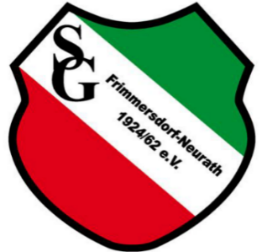 
Aufnahmeantrag 
Hiermit beantrage ich die Mitgliedschaft im Verein SG Frimmersdorf/Neurath 1924/62 e. V. 
als       aktives Mitglied        passives Mitglied       
Ich trete folgender Abteilung bei:

 Fußball-Senioren     Fußball-Junioren      Fußball Alte Herren Neurath
 Fußball Alte Herren Frimmersdorf      Herren-Sportgruppe Neurath     ________________bei Fußball:  vorheriger Verein ___________________________________________________
                     kein vorheriger VereinMit meiner Unterschrift erkenne ich die Satzung des Vereins in der jeweils gültigen Fassung an. 
Änderungen meiner o. g. Mitgliedsdaten teile ich umgehend und unaufgefordert mit.  Auszug aus der Satzung der Sportgemeinschaft Frimmersdorf-Neurath 1924/62 e.V.:
§ 6 Erwerb der Mitgliedschaft (1) Mitglied des Vereins können natürliche und juristische Personen werden. (2)  Die Mitgliedschaft wird durch Aufnahme erworben. Es ist ein Aufnahmeantrag in Textform an den Verein zu richten. (3) Der Aufnahmeantrag eines/einer Minderjährigen bedarf der Einwilligung der gesetzlichen Vertreter:innen in Textform. (4) Über die Aufnahme entscheidet der geschäftsführende Vorstand durch Beschluss. Mit Beschlussfassung beginnt die Mitgliedschaft. Mit der Abgabe des unterzeichneten Aufnahmeantrags erkennt das Mitglied die Vereinssatzung und die Ordnungen in der jeweils gültigen Fassung an. 
§ 8 Beendigung der Mitgliedschaft (1) Die Mitgliedschaft endet durch Austritt aus dem Verein (Kündigung); durch Ausschluss aus dem Verein; durch Streichung aus der Mitgliederliste; durch Tod. (2) Der Austritt aus dem Verein (Kündigung) erfolgt durch schriftliche Erklärung an die Geschäftsadresse des Vereins. Der Austritt kann nur zum Ende eines Vierteljahres (31.03.; 30.06.; 30.09.; 31.12.) unter Einhaltung einer Kündigungsfrist von vier Wochen erklärt werden. (3) Bei Beendigung der Mitgliedschaft, gleich aus welchem Grund, erlöschen alle Rechte aus dem Mitgliedschaftsverhältnis. Noch ausstehende Verpflichtungen aus dem Mitgliedschaftsverhältnis, insbesondere ausstehende Beitragspflichten, bleiben hiervon unberührt. Vereinseigene Gegenstände sind dem Verein herauszugeben oder wertmäßig abzugelten. § 10 Beiträge, Gebühren, Umlagen, Beitragseinzug (1) Die Mitglieder sind verpflichtet Beiträge zu zahlen. Es können zusätzliche Aufnahmegebühren, Umlagen, Gebühren für besondere Leistungen des Vereins sowie abteilungsspezifische Beiträge erhoben werden. Für unterschiedliche Mitgliedergruppen können unterschiedliche Beiträge festgesetzt werden. (2) Über Höhe und Fälligkeit sämtlicher Beiträge und Gebühren entscheidet die Mitgliederversammlung durch Beschluss. (3) Das Mitglied ist verpflichtet, dem Verein Änderungen des Namens, der Bankverbindung, der Anschrift, der Telefon-Nummer sowie der E-Mail-Adresse mitzuteilen.  
 
Die vollständige Vereinssatzung kann unter www.sg-frimmersdorf-neurath.de eingesehen werden.                                                                                                                               
                                                                          bitte wenden
                                                                              Seite 2
Einzugsermächtigung
Hiermit ermächtige ich die SG Frimmersdorf-Neurath 1924/62 e.V. widerruflich, den jeweils gültigen 
Mitgliedsbeitrag bei Fälligkeit von meinem nachstehenden Konto mittels Lastschrift einzuziehen:Ich wünsche folgenden Zahlungsmodus:          jährlich         halbjährlichÄnderungen meiner Bankverbindung teile ich umgehend und unaufgefordert mit. 
Einwilligung in die Datenverarbeitung

Mit der Speicherung, Übermittlung und der Verarbeitung meiner o. g. personenbezogenen Daten für Vereinszwecke gemäß den Bestimmungen der Datenschutz-Grundverordnung (DSGVO) bin ich einverstanden. Meine Einwilligung kann ich jederzeit ganz oder teilweise für die Zukunft widerrufen.Das Merkblatt „Informationspflichten nach Art. 13 und 14 DSGVO“  habe ich gelesen und zur Kenntnis genommen. Das Merkblatt und weitere Informationen zum Thema „Datenschutz“ kann ich auf der Vereinshomepage „www.sg-frimmersdorf-neurath.de“ abrufen.Einwilligung in die Veröffentlichung von Personenbildnissen

Ich willige ein, dass im Rahmen der Öffentlichkeitsarbeit der SG Frimmersdorf-Neurath Fotos von meiner Person ausschließlich in Zusammenhang mit Aktivitäten des Vereins unentgeltlich und ohne weitere Genehmigung bis zum Widerruf angefertigt und auf der Vereinshomepage „www.sg-frimmersdorf-neurath.de“ bzw. in regionalen Presseerzeugnissen veröffentlicht werden dürfen.Ich bin darauf hingewiesen worden, dass die Veröffentlichung von persönlichen Daten und Fotos im Internet Risiken beinhaltet. Die Bilder sind weltweit abrufbar, d. h. auch in Ländern ohne hinreichenden Datenschutz. Eine Weiterverwendung, Veränderung, Verfälschung und Manipulation durch Dritte kann hierbei nicht ausgeschlossen werden. Die SG Frimmersdorf-Neurath kann nicht haftbar gemacht werden für Art und Form der Nutzung durch Dritte.
Die Einwilligung in die Veröffentlichung von Fotos ist freiwillig; aus der Verweigerung der Einwilligung oder ihrem Widerruf entstehen keine Nachteile. Die Einwilligung gilt ab dem Datum der Unterschrift. Soweit die Einwilligung nicht widerrufen wird, gilt sie zeitlich unbeschränkt, d. h. auch nach Beendigung der Mitglied-schaft und über das Ende der Vereinszugehörigkeit hinaus. Die Einwilligung kann jederzeit mit Wirkung für die Zukunft, auch teilweise (für einzelne Fotos) widerrufen werden. Der Widerruf bewirkt, dass veröffentlichte Bilder unverzüglich aus dem Internetauftritt entfernt werden.

_______________________   ________________   ___________________________________________Ort                                             Datum                           Unterschrift (bei Minderjährigen eines  Erziehungsberechtigten)FamiliennameVornameGeburtsdatumPLZ und WohnortStraße und HausnummerE-Mail-Adresse  Telefon   Mobiltelefon  Kontoinhaber:Kreditinstitut:BIC:IBAN: